Name: __Mr.Hemant K SheteFathers/Husbands Name: __Mr._Kallappa Mahadev SheteDepartment: 	MechanicalDate of Joining: _01/07/2013_ Designation: __Assistant ProfessorPhone No. __9326440455     Email ID: _ hkshete.mech@dacoe.ac.in Permanent Address:  Shree Krupa Residency, 14, Revenue Colony, Market Yard , KaradTaluka:	Karad    Dist.: _Satara		 State: _MaharashtraLocal Address: ___ Shree Krupa Residency, 14, Revenue Colony, Market Yard , KaradTaluka:	_Karad _Dist.: _Satara_ State: _MaharshtaraMarital Status:  Married 		Blood Group: AB +Date of Birth:  21 August 1971 Place of Birth: __KaradEducational Qualification:Experience (Years):Paper/ Books Published:FDP/STTP/Seminars/Workshop organized/Attended: 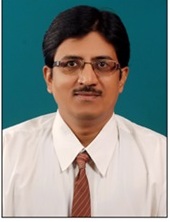 DegreeUniversity/BoardPercentage Class ObtainedYear of PassingPhDME / M. TechShivaji University64.153First Class2013BE / B. Tech Shivaji University67. 7First Class with Distinction1992othersTeaching09Industrial20OthersTotalDetailsNationalInternationalStateSCI/Scopus IndexedUGCApprovedJournals08√Conferences0102ScopusDetailsOrganisedAttendedFDP/STTP5Seminar2Workshop510Technical Event2Others